OPATRENIE NA OCHRANU ZDRAVIAZAMESTNANCOVVstupovať na pracovisko je možné iba s použitím rúška, prípadne šálu, šatky  alebo inej vhodnej alternatívy.Odporúčame používať aj rukavice.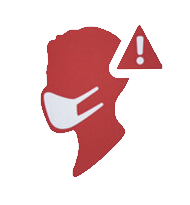 ZÁKAZ VSTUPU BEZ UVEDENÝCHOCHRANNÝCH PROSTRIEDKOV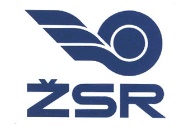 